December 2020 Menu Planner	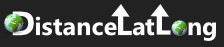 for personal use only	© copyright www.distancelatlong.comDayBreakfastLunchSnacksDinner1 Tuesday2 Wednesday3 Thursday4 Friday5 Saturday6 Sunday7 Monday8 Tuesday9 Wednesday10 Thursday11 Friday12 Saturday13 Sunday14 Monday15 Tuesday16 Wednesday17 Thursday18 Friday19 Saturday20 Sunday21 Monday22 Tuesday23 Wednesday24 Thursday25 Friday26 Saturday27 Sunday28 Monday29 Tuesday30 Wednesday31 Thursday